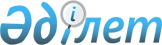 Мұнайлы ауданы бойынша шетелдіктер үшін 2023 жылға арналған туристік жарна мөлшерлемелерін бекіту туралы
					
			Күшін жойған
			
			
		
					Маңғыстау облысы Мұнайлы аудандық мәслихатының 2023 жылғы 18 мамырдағы № 3/19 шешімі. Маңғыстау облысы Әділет департаментінде 2023 жылғы 30 мамырда № 4572-12 болып тіркелді. Күші жойылды - Маңғыстау облысы Мұнайлы аудандық мәслихатының 30 қарашадағы 2023 жылғы № 8/53 шешімімен.
      Ескерту. Күші жойылды - Маңғыстау облысы Мұнайлы аудандық мәслихатының 30.11.2023 № 8/53 (алғашқы ресми жарияланған күнінен кейін күнтізбелік он күн өткен соң қолданысқа енгізіледі) шешімімен.
      "Қазақстан Республикасындағы жергілікті мемлекеттік басқару және өзін-өзі басқару туралы" Қазақстан Республикасы Заңының 6-бабы 2-10 тармағына, Қазақстан Республикасы Үкіметінің 2021 жылғы 5 қарашадағы №787 "Шетелдіктер үшін туристік жарнаны төлеу қағидаларын бекіту туралы" қаулысына сәйкес, Мұнайлы аудандық мәслихаты ШЕШТІ:
      1. 2023 жылғы 1 қаңтардан бастап туристерді орналастыру орындарындағы шетелдіктер үшін туристік жарнаның мөлшерлемелері – болу құнының 1 (бір) пайызы мөлшерінде бекітілсін. 
      2. Осы шешім оның алғашқы ресми жарияланған күнінен кейін күнтізбелік он күн өткен соң қолданысқа енгізіледі.
					© 2012. Қазақстан Республикасы Әділет министрлігінің «Қазақстан Республикасының Заңнама және құқықтық ақпарат институты» ШЖҚ РМК
				
      Мұнайлы аудандық  мәслихатының төрағасы 

Б. Билялов
